Министерство образования Оренбургской области
ГАПОУ «Педколледж» г. Бузулука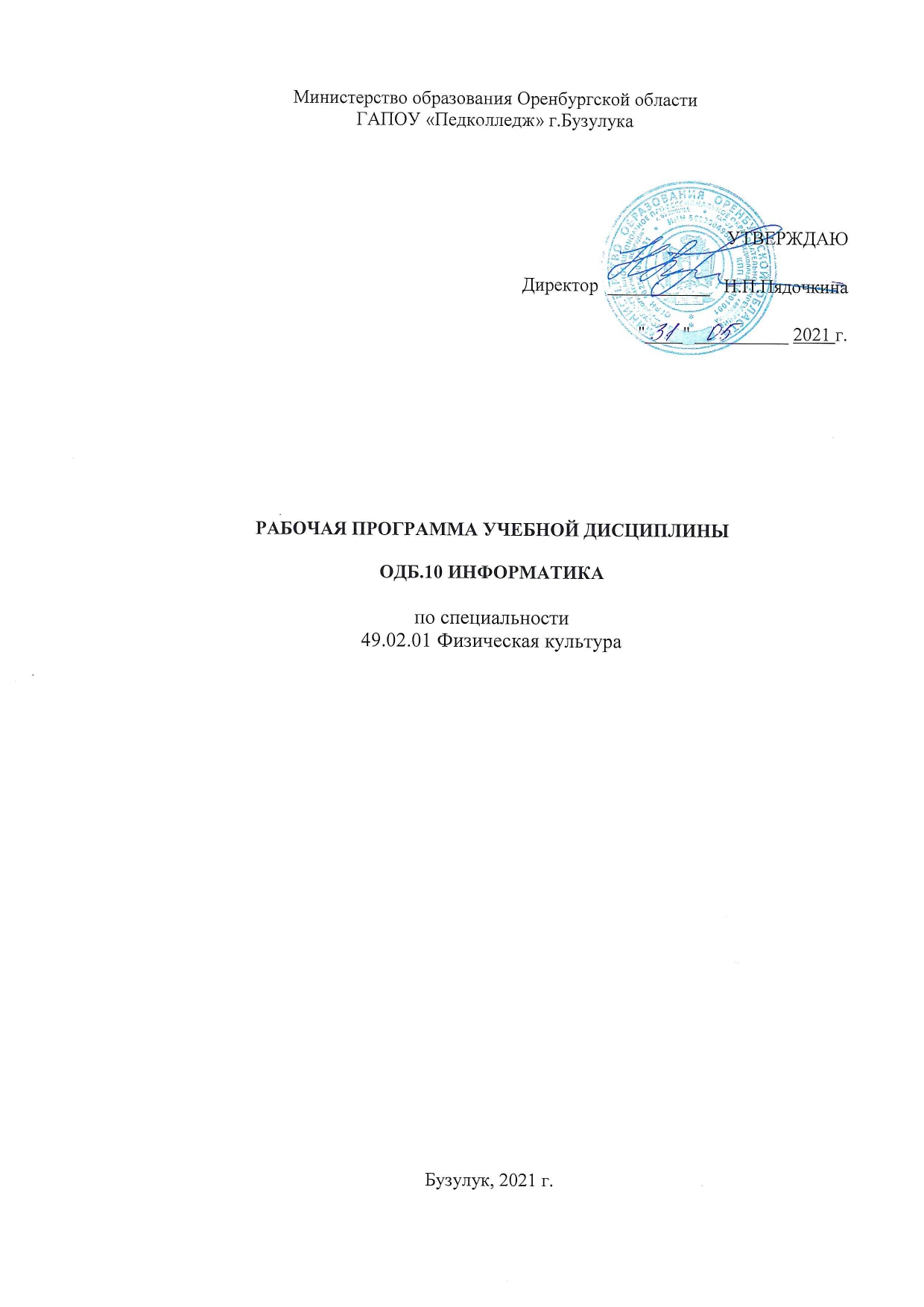 РАБОЧАЯ ПРОГРАММа УЧЕБНОЙ ДИСЦИПЛИНЫОДБ.10 Информатикапо специальности49.02.01 Физическая культура Бузулук, 2021 г.Организация-разработчик:Государственное  автономное  профессиональное образовательное учреждении «Педагогический колледж» г. БузулукаРазработчик:Алексеев Василий Сергеевич, преподаватель ГАПОУ «Педколледж» г. БузулукаПАСПОРТ РАБОЧЕЙ ПРОГРАММЫ УЧЕБНОЙ ДИСЦИПЛИНЫОДБ.10 Информатика1.1. Область применения программыРабочая программа учебной дисциплины является частью образовательной программы подготовки специалистов среднего звена в соответствии с требованиями  ФГОС СОО для специальности  СПО  49.02.01 Физическая культура  гуманитарного профиля обучения,  реализующей образовательную программу на базе основного общего образования с получением среднего общего образования.Рабочая   программа  учебной дисциплины   разработана на основе  Приказа Министерства образования и науки РФ от 17 мая 2012 г. N 413 "Об утверждении федерального государственного образовательного стандарта среднего общего образования" с изменениями и дополнениями 29 июня 2017 г.;  Примерной основной образовательной программы среднего общего образования (решение ФУМО, протокол  от 28 июня 2016 г. № 2/16-з) и в соответствии с  Рекомендациями по организации получения среднего общего образования в пределах освоения образовательных программ среднего профессионального образования на базе основного общего образования с учетом требований федеральных государственных образовательных стандартов и получаемой профессии или специальности среднего профессионального образования (письмо Департамента государственной политики в сфере подготовки рабочих кадров и ДПО Минобрнауки России от 17.03.2015 № 06-259). Рабочей программы воспитания ГАПОУ «Педколледж» г. Бузулука по специальности 49.02.01 Физическая культура от 25.05.2021.1.2. Место дисциплины в структуре основной профессиональной образовательной программы: общеобразовательная дисциплина  базового уровня.  Учебная дисциплина ОДБ.10 Информатика является общеобразовательной учебной дисциплиной по выбору, из обязательной предметной области «Математика и информатика» ФГОС среднего общего образования, для всех специальностей среднего профессионального образования гуманитарного профиля.1.3. Цели и задачи дисциплины – требования к результатам освоения дисциплины:Цель изучения учебного предмета «Информатика» на базовом уровне  среднего общего образования – обеспечение дальнейшего развития информационных компетенций выпускника, готового к работе в условиях развивающегося информационного общества и возрастающей конкуренции на рынке труда.Освоение содержания учебной дисциплины ОДБ.10 Информатика обеспечивает достижение студентами следующих результатов: Личностные результаты в сфере отношений обучающихся к себе, к своему здоровью, к познанию себя:–	ориентация обучающихся на достижение личного счастья, реализацию позитивных жизненных перспектив, инициативность, креативность, готовность и способность к личностному самоопределению, способность ставить цели и строить жизненные планы;–	готовность и способность обеспечить себе и своим близким достойную жизнь в процессе самостоятельной, творческой и ответственной деятельности;–	готовность и способность обучающихся к отстаиванию личного достоинства, собственного мнения, готовность и способность вырабатывать собственную позицию по отношению к общественно-политическим событиям прошлого и настоящего на основе осознания и осмысления истории, духовных ценностей и достижений нашей страны;–	готовность и способность обучающихся к саморазвитию и самовоспитанию в соответствии с общечеловеческими ценностями и идеалами гражданского общества, потребность в физическом самосовершенствовании, занятиях спортивно-оздоровительной деятельностью;–	принятие и реализация ценностей здорового и безопасного образа жизни, бережное, ответственное и компетентное отношение к собственному физическому и психологическому здоровью; –	неприятие вредных привычек: курения, употребления алкоголя, наркотиков.Личностные результаты в сфере отношений обучающихся к России как к Родине (Отечеству): –	российская идентичность, способность к осознанию российской идентичности в поликультурном социуме, чувство причастности к историко-культурной общности российского народа и судьбе России, патриотизм, готовность к служению Отечеству, его защите; –	уважение к своему народу, чувство ответственности перед Родиной, гордости за свой край, свою Родину, прошлое и настоящее многонационального народа России, уважение к государственным символам (герб, флаг, гимн);–	формирование уважения к русскому языку как государственному языку Российской Федерации, являющемуся основой российской идентичности и главным фактором национального самоопределения;–	воспитание уважения к культуре, языкам, традициям и обычаям народов, проживающих в Российской Федерации.Личностные результаты в сфере отношений обучающихся к закону, государству и к гражданскому обществу: –	гражданственность, гражданская позиция активного и ответственного члена российского общества, осознающего свои конституционные права и обязанности, уважающего закон и правопорядок, осознанно принимающего традиционные национальные и общечеловеческие гуманистические и демократические ценности, готового к участию в общественной жизни;–	признание неотчуждаемости основных прав и свобод человека, которые принадлежат каждому от рождения, готовность к осуществлению собственных прав и свобод без нарушения прав и свобод других лиц, готовность отстаивать собственные права и свободы человека и гражданина согласно общепризнанным принципам и нормам международного права и в соответствии с Конституцией Российской Федерации, правовая и политическая грамотность;–	мировоззрение, соответствующее современному уровню развития науки и общественной практики, основанное на диалоге культур, а также различных форм общественного сознания, осознание своего места в поликультурном мире; –	интериоризация ценностей демократии и социальной солидарности, готовность к договорному регулированию отношений в группе или социальной организации;–	готовность обучающихся к конструктивному участию в принятии решений, затрагивающих их права и интересы, в том числе в различных формах общественной самоорганизации, самоуправления, общественно значимой деятельности; –	приверженность идеям интернационализма, дружбы, равенства, взаимопомощи народов; воспитание уважительного отношения к национальному достоинству людей, их чувствам, религиозным убеждениям;  –	готовность обучающихся противостоять идеологии экстремизма, национализма, ксенофобии; коррупции; дискриминации по социальным, религиозным, расовым, национальным признакам и другим негативным социальным явлениям. Личностные результаты в сфере отношений обучающихся с окружающими людьми: –	нравственное сознание и поведение на основе усвоения общечеловеческих ценностей, толерантного сознания и поведения в поликультурном мире, готовности и способности вести диалог с другими людьми, достигать в нем взаимопонимания, находить общие цели и сотрудничать для их достижения; –	принятие гуманистических ценностей, осознанное, уважительное и доброжелательное отношение к другому человеку, его мнению, мировоззрению;–	способность к сопереживанию и формирование позитивного отношения к людям, в том числе к лицам с ограниченными возможностями здоровья и инвалидам; бережное, ответственное и компетентное отношение к физическому и психологическому здоровью других людей, умение оказывать первую помощь;–	формирование выраженной в поведении нравственной позиции, в том числе способности к сознательному выбору добра, нравственного сознания и поведения на основе усвоения общечеловеческих ценностей и нравственных чувств (чести, долга, справедливости, милосердия и дружелюбия); –	развитие компетенций сотрудничества со сверстниками, детьми младшего возраста, взрослыми в образовательной, общественно полезной, учебно-исследовательской, проектной и других видах деятельности. Личностные результаты в сфере отношений обучающихся к окружающему миру, живой природе, художественной культуре: –	мировоззрение, соответствующее современному уровню развития науки, значимости науки, готовность к научно-техническому творчеству, владение достоверной информацией о передовых достижениях и открытиях мировой и отечественной науки, заинтересованность в научных знаниях об устройстве мира и общества;–	готовность и способность к образованию, в том числе самообразованию, на протяжении всей жизни; сознательное отношение к непрерывному образованию как условию успешной профессиональной и общественной деятельности; –	экологическая культура, бережное отношения к родной земле, природным богатствам России и мира; понимание влияния социально-экономических процессов на состояние природной и социальной среды, ответственность за состояние природных ресурсов; умения и навыки разумного природопользования, нетерпимое отношение к действиям, приносящим вред экологии; приобретение опыта эколого-направленной деятельности;–	эстетическое отношения к миру, готовность к эстетическому обустройству собственного быта. Личностные результаты в сфере отношений обучающихся к семье и родителям, в том числе подготовка к семейной жизни:–	ответственное отношение к созданию семьи на основе осознанного принятия ценностей семейной жизни; –	положительный образ семьи, родительства (отцовства и материнства), интериоризация традиционных семейных ценностей. Личностные результаты в сфере отношения обучающихся к труду, в сфере социально-экономических отношений:–	уважение ко всем формам собственности, готовность к защите своей собственности, –	осознанный выбор будущей профессии как путь и способ реализации собственных жизненных планов;–	готовность обучающихся к трудовой профессиональной деятельности как к возможности участия в решении личных, общественных, государственных, общенациональных проблем;–	потребность трудиться, уважение к труду и людям труда, трудовым достижениям, добросовестное, ответственное и творческое отношение к разным видам трудовой деятельности;–	готовность к самообслуживанию, включая обучение и выполнение домашних обязанностей.Личностные результаты в сфере физического, психологического, социального и академического благополучия обучающихся:–	физическое, эмоционально-психологическое, социальное благополучие обучающихся в жизни образовательной организации, ощущение детьми безопасности и психологического комфорта, информационной безопасности.Метапредметные результаты программы представлены тремя группами универсальных учебных действий (УУД).1.	Регулятивные универсальные учебные действияВыпускник научится:–	самостоятельно определять цели, задавать параметры и критерии, по которым можно определить, что цель достигнута;–	оценивать возможные последствия достижения поставленной цели в деятельности, собственной жизни и жизни окружающих людей, основываясь на соображениях этики и морали;–	ставить и формулировать собственные задачи в образовательной деятельности и жизненных ситуациях;–	оценивать ресурсы, в том числе время и другие нематериальные ресурсы, необходимые для достижения поставленной цели;–	выбирать путь достижения цели, планировать решение поставленных задач, оптимизируя материальные и нематериальные затраты; –	организовывать эффективный поиск ресурсов, необходимых для достижения поставленной цели;–	сопоставлять полученный результат деятельности с поставленной заранее целью.2. Познавательные универсальные учебные действияВыпускник научится: –	искать и находить обобщенные способы решения задач, в том числе, осуществлять развернутый информационный поиск и ставить на его основе новые (учебные и познавательные) задачи;–	критически оценивать и интерпретировать информацию с разных позиций,  распознавать и фиксировать противоречия в информационных источниках;–	использовать различные модельно-схематические средства для представления существенных связей и отношений, а также противоречий, выявленных в информационных источниках;–	находить и приводить критические аргументы в отношении действий и суждений другого; спокойно и разумно относиться к критическим замечаниям в отношении собственного суждения, рассматривать их как ресурс собственного развития;–	выходить за рамки учебного предмета и осуществлять целенаправленный поиск возможностей для  широкого переноса средств и способов действия;–	выстраивать индивидуальную образовательную траекторию, учитывая ограничения со стороны других участников и ресурсные ограничения;–	менять и удерживать разные позиции в познавательной деятельности.3.	Коммуникативные универсальные учебные действияВыпускник научится:–	осуществлять деловую коммуникацию как со сверстниками, так и со взрослыми (как внутри образовательной организации, так и за ее пределами), подбирать партнеров для деловой коммуникации исходя из соображений результативности взаимодействия, а не личных симпатий;–	при осуществлении групповой работы быть как руководителем, так и членом команды в разных ролях (генератор идей, критик, исполнитель, выступающий, эксперт и т.д.);–	координировать и выполнять работу в условиях реального, виртуального и комбинированного взаимодействия;–	развернуто, логично и точно излагать свою точку зрения с использованием адекватных (устных и письменных) языковых средств;–	распознавать конфликтогенные ситуации и предотвращать конфликты до их активной фазы, выстраивать деловую и образовательную коммуникацию, избегая личностных оценочных суждений.Планируемые предметные результатыВ результате изучения учебного предмета «Информатика» на уровне среднего общего образования:Выпускник на базовом уровне научится:–	определять информационный объем графических и звуковых данных при заданных условиях дискретизации;–	строить логическое выражение по заданной таблице истинности; решать несложные логические уравнения;–	находить оптимальный путь во взвешенном графе;–	определять результат выполнения алгоритма при заданных исходных данных; узнавать изученные алгоритмы обработки чисел и числовых последовательностей; создавать на их основе несложные программы анализа данных; читать и понимать несложные программы, написанные на выбранном для изучения универсальном алгоритмическом языке высокого уровня;–	выполнять пошагово (с использованием компьютера или вручную) несложные алгоритмы управления исполнителями и анализа числовых и текстовых данных;–	создавать на алгоритмическом языке программы для решения типовых задач базового уровня из различных предметных областей с использованием основных алгоритмических конструкций;–	использовать готовые прикладные компьютерные программы в соответствии с типом решаемых задач и по выбранной специализации;–	понимать и использовать основные понятия, связанные со сложностью вычислений (время работы, размер используемой памяти); –	использовать компьютерно-математические модели для анализа соответствующих объектов и процессов, в том числе оценивать числовые параметры моделируемых объектов и процессов, а также интерпретировать результаты, получаемые в ходе моделирования реальных процессов; представлять результаты математического моделирования в наглядном виде, готовить полученные данные для публикации;–	аргументировать выбор программного обеспечения и технических средств ИКТ для решения профессиональных и учебных задач, используя знания о принципах построения персонального компьютера и классификации его программного обеспечения;–	использовать электронные таблицы для выполнения учебных заданий из различных предметных областей;–	использовать табличные (реляционные) базы данных, в частности составлять запросы в базах данных (в том числе вычисляемые запросы), выполнять сортировку и поиск записей в БД; описывать базы данных и средства доступа к ним; наполнять разработанную базу данных;–	создавать структурированные текстовые документы и демонстрационные материалы с использованием возможностей современных программных средств; –	применять антивирусные программы для обеспечения стабильной работы технических средств ИКТ; –	соблюдать санитарно-гигиенические требования при работе за персональным компьютером в соответствии с нормами действующих СанПиН.Выпускник на базовом уровне получит возможность научиться:–	выполнять эквивалентные преобразования логических выражений, используя законы алгебры логики, в том числе и при составлении поисковых запросов; –	переводить заданное натуральное число из двоичной записи в восьмеричную и шестнадцатеричную и обратно; сравнивать, складывать и вычитать числа, записанные в двоичной, восьмеричной и шестнадцатеричной системах счисления; –	использовать знания о графах, деревьях и списках при описании реальных объектов и процессов;–	строить неравномерные коды, допускающие однозначное декодирование сообщений, используя условие Фано; использовать знания о кодах, которые позволяют обнаруживать ошибки при передаче данных, а также о помехоустойчивых кодах ;–	понимать важность дискретизации данных; использовать знания о постановках задач поиска и сортировки; их роли при решении задач анализа данных;–	использовать навыки и опыт разработки программ в выбранной среде программирования, включая тестирование и отладку программ; использовать основные управляющие конструкции последовательного программирования и библиотеки прикладных программ; выполнять созданные программы; –	разрабатывать и использовать компьютерно-математические модели; оценивать числовые параметры моделируемых объектов и процессов; интерпретировать результаты, получаемые в ходе моделирования реальных процессов; анализировать готовые модели на предмет соответствия реальному объекту или процессу;–	применять базы данных и справочные системы при решении задач, возникающих в ходе учебной деятельности и вне ее; создавать учебные многотабличные базы данных; –	классифицировать программное обеспечение в соответствии с кругом выполняемых задач;–	понимать основные принципы устройства современного компьютера и мобильных электронных устройств; использовать правила безопасной и экономичной работы с компьютерами и мобильными устройствами; –	понимать общие принципы разработки и функционирования интернет- приложений; создавать веб-страницы; использовать принципы обеспечения информационной безопасности, способы и средства обеспечения надежного функционирования средств ИКТ;–	критически оценивать информацию, полученную из сети Интернет.Личностные результаты   реализации программы воспитания: 1.4. Количество часов на освоение программы дисциплины:максимальной учебной нагрузки обучающегося - 117 часов, в том числе:обязательной аудиторной учебной нагрузки - 78 часов;самостоятельной работы - 39 часов.2. СТРУКТУРА  И СОДЕРЖАНИЕ УЧЕБНОЙ ДИСЦИПЛИНЫ2.1. Объем учебной дисциплины и виды учебной работы2.2. Тематический план и содержание учебной дисциплины   ОДБ.10 ИнформатикаВведение. Информация и информационные процессыРоль информации и связанных с ней процессов в окружающем мире. Различия в представлении данных, предназначенных для хранения и обработки в автоматизированных компьютерных системах, и данных, предназначенных для восприятия человеком. Системы. Компоненты системы и их взаимодействие. Универсальность дискретного представления информации.Математические основы информатикиТексты и кодированиеРавномерные и неравномерные коды. Условие Фано.Системы счисленияСравнение чисел, записанных в двоичной, восьмеричной и шестнадцатеричной системах счисления. Сложение и вычитание чисел, записанных в этих системах счисления.Элементы комбинаторики, теории множеств и математической логикиОперации «импликация», «эквивалентность». Примеры законов алгебры логики. Эквивалентные преобразования логических выражений. Построение логического выражения с данной таблицей истинности. Решение простейших логических уравнений.Нормальные формы: дизъюнктивная и конъюнктивная нормальная форма. Дискретные объектыРешение алгоритмических задач, связанных с анализом графов (примеры: построения оптимального пути между вершинами ориентированного ациклического графа; определения количества различных путей между вершинами). Использование графов, деревьев, списков при описании объектов и процессов окружающего мира. Бинарное дерево.Алгоритмы и элементы программированияАлгоритмические конструкции Подпрограммы. Рекурсивные алгоритмы.Табличные величины (массивы). Запись алгоритмических конструкций в выбранном языке программирования.Составление алгоритмов и их программная реализацияЭтапы решения задач на компьютере.Операторы языка программирования, основные конструкции языка программирования. Типы и структуры данных. Кодирование базовых алгоритмических конструкций на выбранном языке программирования. Интегрированная среда разработки программ на выбранном языке программирования. Интерфейс выбранной среды. Составление алгоритмов и программ в выбранной среде программирования. Приемы отладки программ. Проверка работоспособности программ с использованием трассировочных таблиц.Разработка и программная реализация алгоритмов решения типовых задач базового уровня из различных предметных областей. Примеры задач:алгоритмы нахождения наибольшего (или наименьшего) из двух, трех, четырех заданных чисел без использования массивов и циклов, а также сумм (или произведений) элементов конечной числовой последовательности (или массива);алгоритмы анализа записей чисел в позиционной системе счисления; алгоритмы решения задач методом перебора (поиск НОД данного натурального числа, проверка числа на простоту и т.д.);алгоритмы работы с элементами массива с однократным просмотром массива: линейный поиск элемента, вставка и удаление элементов в массиве, перестановка элементов данного массива в обратном порядке, суммирование элементов массива, проверка соответствия элементов массива некоторому условию, нахождение второго по величине наибольшего (или наименьшего) значения.Алгоритмы редактирования текстов (замена символа/фрагмента, удаление и вставка символа/фрагмента, поиск вхождения заданного образца).Постановка задачи сортировки. Анализ алгоритмовОпределение возможных результатов работы простейших алгоритмов управления исполнителями и вычислительных алгоритмов. Определение исходных данных, при которых алгоритм может дать требуемый результат. Сложность вычисления: количество выполненных операций, размер используемой памяти; зависимость вычислений от размера исходных данных.Математическое моделированиеПредставление результатов моделирования в виде, удобном для восприятия человеком. Графическое представление данных (схемы, таблицы, графики). Практическая работа с компьютерной моделью по выбранной теме. Анализ достоверности (правдоподобия) результатов экспериментов. Использование сред имитационного моделирования (виртуальных лабораторий) для проведения компьютерного эксперимента в учебной деятельности.Использование программных систем и сервисовКомпьютер – универсальное устройство обработки данныхПрограммная и аппаратная организация компьютеров и компьютерных систем. Архитектура современных компьютеров. Персональный компьютер. Многопроцессорные системы. Суперкомпьютеры. Распределенные вычислительные системы и обработка больших данных. Мобильные цифровые устройства и их роль в коммуникациях. Встроенные компьютеры. Микроконтроллеры. Роботизированные производства. Выбор конфигурации компьютера в зависимости от решаемой задачи. Тенденции развития аппаратного обеспечения компьютеров.Программное обеспечение (ПО) компьютеров и компьютерных систем. Различные виды ПО и их назначение. Особенности программного обеспечения мобильных устройств.Организация хранения и обработки данных, в том числе с использованием интернет-сервисов, облачных технологий и мобильных устройств. Прикладные компьютерные программы, используемые в соответствии с типом решаемых задач и по выбранной специализации. Параллельное программирование. Инсталляция и деинсталляция программных средств, необходимых для решения учебных задач и задач по выбранной специализации. Законодательство Российской Федерации в области программного обеспечения. Способы и средства обеспечения надежного функционирования средств ИКТ. Применение специализированных программ для обеспечения стабильной работы средств ИКТ.Безопасность, гигиена, эргономика, ресурсосбережение, технологические требования при эксплуатации компьютерного рабочего места. Проектирование автоматизированного рабочего места в соответствии с целями его использования.Подготовка текстов и демонстрационных материаловСредства поиска и автозамены. История изменений. Использование готовых шаблонов и создание собственных. Разработка структуры документа, создание гипертекстового документа. Стандарты библиографических описаний.Деловая переписка, научная публикация. Реферат и аннотация. Оформление списка литературы. Коллективная работа с документами. Рецензирование текста. Облачные сервисы. Знакомство с компьютерной версткой текста. Технические средства ввода текста. Программы распознавания текста, введенного с использованием сканера, планшетного ПК или графического планшета. Программы синтеза и распознавания устной речи.Работа с аудиовизуальными даннымиСоздание и преобразование аудиовизуальных объектов. Ввод изображений с использованием различных цифровых устройств (цифровых фотоаппаратов и микроскопов, видеокамер, сканеров и т. д.). Обработка изображения и звука с использованием интернет- и мобильных приложений. Использование мультимедийных онлайн-сервисов для разработки презентаций проектных работ. Работа в группе, технология публикации готового материала в сети.Электронные (динамические) таблицыПримеры использования динамических (электронных) таблиц на практике (в том числе – в задачах математического моделирования).Базы данныхРеляционные (табличные) базы данных. Таблица – представление сведений об однотипных объектах. Поле, запись. Ключевые поля таблицы. Связи между таблицами. Схема данных. Поиск и выбор в базах данных. Сортировка данных.Создание, ведение и использование баз данных при решении учебных и практических задач.Автоматизированное проектированиеПредставление о системах автоматизированного проектирования. Системы автоматизированного проектирования. Создание чертежей типовых деталей и объектов.3D-моделированиеПринципы построения и редактирования трехмерных моделей. Сеточные модели. Материалы. Моделирование источников освещения. Камеры.Аддитивные технологии (3D-принтеры).Системы искусственного интеллекта и машинное обучениеМашинное обучение – решение задач распознавания, классификации и предсказания. Искусственный интеллект. Информационно-коммуникационные технологии. Работа в информационном пространствеКомпьютерные сетиПринципы построения компьютерных сетей. Сетевые протоколы. Интернет. Адресация в сети Интернет. Система доменных имен. Браузеры.Аппаратные компоненты компьютерных сетей. Веб-сайт. Страница. Взаимодействие веб-страницы с сервером. Динамические страницы. Разработка интернет-приложений (сайты).Сетевое хранение данных. Облачные сервисы.Деятельность в сети ИнтернетРасширенный поиск информации в сети Интернет. Использование языков построения запросов. Другие виды деятельности в сети Интернет. Геолокационные сервисы реального времени (локация мобильных телефонов, определение загруженности автомагистралей и т.п.); интернет-торговля; бронирование билетов и гостиниц и т.п. Социальная информатикаСоциальные сети – организация коллективного взаимодействия и обмена данными. Сетевой этикет: правила поведения в киберпространстве. Проблема подлинности полученной информации. Информационная культура. Государственные электронные сервисы и услуги. Мобильные приложения. Открытые образовательные ресурсы. Информационная безопасностьСредства защиты информации в автоматизированных информационных системах (АИС), компьютерных сетях и компьютерах. Общие проблемы защиты информации и информационной безопасности АИС. Электронная подпись, сертифицированные сайты и документы.Техногенные и экономические угрозы, связанные с использованием ИКТ. Правовое обеспечение информационной безопасности. Для характеристики уровня освоения учебного материала используются следующие обозначения:1. – ознакомительный (узнавание ранее изученных объектов, свойств); 2. – репродуктивный (выполнение деятельности по образцу, инструкции или под руководством)3. – продуктивный (планирование и самостоятельное выполнение деятельности, решение проблемных задач) Индивидуальный проект выполняется обучающимся самостоятельно под руководством учителя по выбранной теме – 8 часов.Тематика учебного проекта: 1. Разработка электронных тестов по интересующей тематике, например: Использование электронных тестов на уроках математики, русского языка и др. – 8 ч.2. Применение программирования в … (выбрать интересующую область деятельности) – 8 ч.3. Проектирование автоматизированного рабочего места в соответствии с целями его использования. – 8 ч.4. Использование баз данных для организации обучения. – 8 ч.5. Компьютерные системы контроля и слежения. Особенности функционирования навигационных систем. – 8 ч.6. Особенности работы беспроводных информационных технологий. – 8 ч.7. Анализ методов и устройств ввода информации в компьютер. – 8 ч.8. Исследование возможностей программного обеспечения операционной системы Windows 10. – 8 ч.3. УСЛОВИЯ РЕАЛИЗАЦИИ ПРОГРАММЫ ДИСЦИПЛИНЫ3.1. Требования к минимальному материально-техническому обеспечениюДля реализации программы дисциплины имеется учебный кабинет Информатика. Оборудование учебного кабинета: посадочные места по количеству обучающихся;рабочее место преподавателя;компьютеры по количеству обучающихся;   принтер; сканер; локальная сеть, модем; проектор; интерактивная доска; программное обеспечение общего и профессионального назначения; комплект учебно-методической документации.Аппаратные средстваПерсональный компьютер – рабочее место учителя (1)Персональный компьютер – рабочее место ученика (10) Мультимедиа проектор, подсоединяемый к компьютеру; технологический элемент новой грамотности – радикально повышает: уровень наглядности в работе учителя, возможность для учащихся представлять результаты своей работы всему классу, эффективность организационных и административных выступлений.Экран (настенный) Принтер лазерный (учительский сетевой) – позволяет фиксировать на бумаге информацию, найденную и созданную учащимися или учителем. для многих применений необходим цветной принтер. Желательно использование бумаги и изображение большого формата.Телекоммуникационный блок, устройства, обеспечивающие подключение к сети — дают доступ к российским и мировым информационным ресурсам, позволяют вести переписку с другими школами.Устройства вывода звуковой информации — колонки для озвучивания всего класса.Устройства для ручного ввода текстовой информации и манипулирования экранными объектами — клавиатура и мышь Программные средстваОперационная система. Файловый менеджер (в составе операционной системы или др.).Антивирусная программа.Программа-архиватор.Клавиатурный тренажер.Интегрированное офисное приложение, включающее текстовый редактор, растровый и векторный графические редакторы, программу разработки презентаций и электронные таблицы.Звуковой редактор.Простая система управления базами данных.Система автоматизированного проектирования.Система оптического распознавания текста.Мультимедиа проигрыватель (входит в состав операционных систем или др.).Система программирования.Почтовый клиент (входит в состав операционных систем или др.).Браузер (входит в состав операционных систем или др.).Программа интерактивного общения.Простой редактор Web-страниц.3.2. Информационное обеспечение обученияОсновные источники:Угринович, Н.Д. Информатика (базовый уровень). 10 класс: учебник/ Н.Д. Угринович. - М.: БИНОМ. Лаборатоия знаний, 2019 – 288 с.: ил. ISBN 978-5-9963-4463-5Угринович, Н.Д. Информатика (базовый уровень). 11 класс: учебник/ Н.Д. Угринович. - М.: БИНОМ. Лаборатоия знаний, 2019 – 272с.: ил. ISBN 978-5-9963-4464-2Дополнительные источники:Семакин, И. Г.Информатика. 11 класс : учебник по информатике для учащихся 11 классов общеобразовательных учреждений / И. Семакин, Е. Хеннер. - 3-е изд. - Москва : Бином. Лаб. знаний, 2006. - 139 с. : ил., табл.; 22 см. - (Информатика : полный курс : учебно-методические комплекты для 2-4, 5-6, 7-9, 10-11 классов).; ISBN 5-94774-514-3Семакин, И.Г. Информатика. 10 класс : [учебник] / И. Семакин, Е. Хеннер. - Москва : Лаб. Базовых знаний, 2000. - 165 с. : ил., табл.; 22 см.; ISBN 5-93208-099-XИнтернет-ресурсы:Электронные учебные материалы для учителей и школьников 1С.Урок [Электронный ресурс] – Режим доступа: https://urok.1c.ru/ Инфорурок,  интернет  портал  [Электронный  ресурс] – Режим доступа: https://infourok.ru 4. КОНТРОЛЬ И ОЦЕНКА РЕЗУЛЬТАТОВ ОСВОЕНИЯ УЧЕБНОЙ ДИСЦИПЛИНЫКонтроль и оценка результатов освоения учебной дисциплины осуществляется преподавателем в процессе проведения практических занятий, тестирования, а также выполнения обучающимися индивидуальных заданий, проектов, исследований.ОДОБРЕНА    на заседании ПЦКестественно-математических дисциплинПротокол  №        от  Председатель ПЦК                Постникова О.И. СогласованоЗаместитель директора по УПР _______________Вергаскина Л.В.Рабочая   программа  учебной дисциплины разработана на основе  Приказа Министерства образования и науки РФ от 17 мая 2012 г. N 413 "Об утверждении федерального государственного образовательного стандарта среднего общего образования" с изменениями и дополнениями 29 июня 2017 г.;  Примерной основной образовательной программы среднего общего образования (решение ФУМО, протокол  от 28 июня 2016 г. № 2/16-)Личностные результаты  реализации программы воспитания  (дескрипторы) Код личностных результатов  
реализации  
программы  
воспитания Проявляющий и демонстрирующий уважение к людям труда, осознающий ценность собственного труда. Стремящийся к формированию в сетевой среде личностно и профессионального конструктивного «цифрового следа» ЛР 4 Заботящийся о защите окружающей среды, собственной и чужой безопасности, в том числе цифровой ЛР 10 Личностные результаты реализации программы воспитания, определенные субъектами образовательного процесса Личностные результаты реализации программы воспитания, определенные субъектами образовательного процесса Способный искать нужные источники информации и данные, воспринимать, анализировать, запоминать и передавать информацию с использованием цифровых средств; предупреждающий собственное и чужое деструктивное поведение в сетевом пространстве. ЛР 19 Вид учебной работыОбъем часовМаксимальная учебная нагрузка (всего)109Обязательная аудиторная учебная нагрузка (всего) 78в том числе:     практические занятия54Самостоятельная работа обучающегося (всего) 31Промежуточная аттестация в форме дифференцированного зачета                       Промежуточная аттестация в форме дифференцированного зачета                       Наименование разделов и темСодержание учебного материала, лабораторные и практические работы, самостоятельная работа обучающихся, курсовая работа (проект)Содержание учебного материала, лабораторные и практические работы, самостоятельная работа обучающихся, курсовая работа (проект)Содержание учебного материала, лабораторные и практические работы, самостоятельная работа обучающихся, курсовая работа (проект)Содержание учебного материала, лабораторные и практические работы, самостоятельная работа обучающихся, курсовая работа (проект)Объем часовУровень освоения1222234Раздел 1. Введение. Информация и информационные процессы Раздел 1. Введение. Информация и информационные процессы Раздел 1. Введение. Информация и информационные процессы Раздел 1. Введение. Информация и информационные процессы Раздел 1. Введение. Информация и информационные процессы 42Тема 1.1.Информация и информационные системы ЛР 4,10Содержание учебного материалаСодержание учебного материалаСодержание учебного материалаСодержание учебного материала22Тема 1.1.Информация и информационные системы ЛР 4,1011Роль информации и связанных с ней процессов в окружающем мире. Роль информации и связанных с ней процессов в окружающем мире. 2Тема 1.1.Информация и информационные системы ЛР 4,1022Различия в представлении данных, предназначенных для хранения и обработки в автоматизированных компьютерных системах, и данных, предназначенных для восприятия человеком.Различия в представлении данных, предназначенных для хранения и обработки в автоматизированных компьютерных системах, и данных, предназначенных для восприятия человеком.Тема 1.1.Информация и информационные системы ЛР 4,1033Системы. Компоненты системы и их взаимодействие. Системы. Компоненты системы и их взаимодействие. Тема 1.1.Информация и информационные системы ЛР 4,10Практические занятияПрактические занятияПрактические занятияПрактические занятия22Тема 1.1.Информация и информационные системы ЛР 4,1011Универсальность дискретного представления информацииУниверсальность дискретного представления информацииРаздел 2. Математические основы информатики Раздел 2. Математические основы информатики Раздел 2. Математические основы информатики Раздел 2. Математические основы информатики Раздел 2. Математические основы информатики 191Тема 2.1.Тексты и кодированиеЛР 4,10, 19Содержание учебного материалаСодержание учебного материалаСодержание учебного материалаСодержание учебного материала11Тема 2.1.Тексты и кодированиеЛР 4,10, 191Равномерные и неравномерные коды. Равномерные и неравномерные коды. Равномерные и неравномерные коды. Тема 2.1.Тексты и кодированиеЛР 4,10, 19Практические занятияПрактические занятияПрактические занятияПрактические занятия22Тема 2.1.Тексты и кодированиеЛР 4,10, 19Шифрование и дешифрование Шифрование и дешифрование Шифрование и дешифрование Шифрование и дешифрование Тема 2.1.Тексты и кодированиеЛР 4,10, 19Самостоятельная работаСамостоятельная работаСамостоятельная работаСамостоятельная работа2Тема 2.1.Тексты и кодированиеЛР 4,10, 19Условие ФаноУсловие ФаноУсловие ФаноУсловие ФаноТема 2.2Системы счисленияЛР 4,10Практические занятияПрактические занятияПрактические занятияПрактические занятия23Тема 2.2Системы счисленияЛР 4,1011Сравнение чисел, записанных в двоичной, восьмеричной и шестнадцатеричной системах счисления.Сравнение чисел, записанных в двоичной, восьмеричной и шестнадцатеричной системах счисления.Тема 2.2Системы счисленияЛР 4,10Самостоятельная работаСамостоятельная работаСамостоятельная работаСамостоятельная работа2Тема 2.2Системы счисленияЛР 4,1011Сложение и вычитание чисел, записанных в системах счисления.Сложение и вычитание чисел, записанных в системах счисления.Тема 2.3Элементы комбинаторики, теории множеств и математической логикиЛР 4,10,19Содержание учебного материалаСодержание учебного материалаСодержание учебного материалаСодержание учебного материала13Тема 2.3Элементы комбинаторики, теории множеств и математической логикиЛР 4,10,1911Операции «импликация», «эквивалентность». Операции «импликация», «эквивалентность». Тема 2.3Элементы комбинаторики, теории множеств и математической логикиЛР 4,10,19Практические занятия Практические занятия Практические занятия Практические занятия 33Тема 2.3Элементы комбинаторики, теории множеств и математической логикиЛР 4,10,1911Решение простейших логических уравнений.Решение простейших логических уравнений.Тема 2.3Элементы комбинаторики, теории множеств и математической логикиЛР 4,10,1922Построение логического выражения с данной таблицей истинности.Построение логического выражения с данной таблицей истинности.Тема 2.3Элементы комбинаторики, теории множеств и математической логикиЛР 4,10,1933Примеры законов алгебры логики. Эквивалентные преобразования логических выражений.Примеры законов алгебры логики. Эквивалентные преобразования логических выражений.Тема 2.3Элементы комбинаторики, теории множеств и математической логикиЛР 4,10,19Самостоятельная работаСамостоятельная работаСамостоятельная работаСамостоятельная работа2Тема 2.3Элементы комбинаторики, теории множеств и математической логикиЛР 4,10,19Нормальные формы: дизъюнктивная и конъюнктивная нормальная форма. Нормальные формы: дизъюнктивная и конъюнктивная нормальная форма. Нормальные формы: дизъюнктивная и конъюнктивная нормальная форма. Нормальные формы: дизъюнктивная и конъюнктивная нормальная форма. Тема 2.4Дискретные объектыЛР 4,10,19Практические занятияПрактические занятия22Тема 2.4Дискретные объектыЛР 4,10,1911Решение алгоритмических задач, связанных с анализом графов.Решение алгоритмических задач, связанных с анализом графов.Тема 2.4Дискретные объектыЛР 4,10,19222Использование графов, деревьев, списков при описании объектов и процессов окружающего мираТема 2.4Дискретные объектыЛР 4,10,19Самостоятельная работаСамостоятельная работаСамостоятельная работаСамостоятельная работа2Тема 2.4Дискретные объектыЛР 4,10,1911Бинарное дерево.Бинарное дерево.Раздел 3. Алгоритмы и элементы программирования. Раздел 3. Алгоритмы и элементы программирования. Раздел 3. Алгоритмы и элементы программирования. Раздел 3. Алгоритмы и элементы программирования. Раздел 3. Алгоритмы и элементы программирования. 21Тема 3.1 Алгоритмические конструкции ЛР 4,10Содержание учебного материалаСодержание учебного материалаСодержание учебного материалаСодержание учебного материала11Тема 3.1 Алгоритмические конструкции ЛР 4,1011Подпрограммы. Табличные величины (массивы).Подпрограммы. Табличные величины (массивы).Тема 3.1 Алгоритмические конструкции ЛР 4,10Практические занятия	Практические занятия	Практические занятия	Практические занятия	22Тема 3.1 Алгоритмические конструкции ЛР 4,10Запись алгоритмических конструкций в выбранном языке программирования.Запись алгоритмических конструкций в выбранном языке программирования.Тема 3.1 Алгоритмические конструкции ЛР 4,10Самостоятельная работаСамостоятельная работаСамостоятельная работаСамостоятельная работа2Тема 3.1 Алгоритмические конструкции ЛР 4,1011Рекурсивные алгоритмы.Рекурсивные алгоритмы.Тема 3.2Составление алгоритмовЛР 4,10,19Содержание учебного материалаСодержание учебного материалаСодержание учебного материалаСодержание учебного материала21Тема 3.2Составление алгоритмовЛР 4,10,1911Операторы языка программирования, основные конструкции языка программирования. Типы и структуры данных. Кодирование базовых алгоритмических конструкций на выбранном языке программирования. Операторы языка программирования, основные конструкции языка программирования. Типы и структуры данных. Кодирование базовых алгоритмических конструкций на выбранном языке программирования. Тема 3.2Составление алгоритмовЛР 4,10,1922Постановка задачи сортировки.Постановка задачи сортировки.Тема 3.2Составление алгоритмовЛР 4,10,19Практические занятияПрактические занятия42Тема 3.2Составление алгоритмовЛР 4,10,1911Интегрированная среда разработки программ на выбранном языке программирования. Интерфейс выбранной среды. Составление алгоритмов и программ в выбранной среде программирования. Приемы отладки программ. Проверка работоспособности программ с использованием трассировочных таблиц.Интегрированная среда разработки программ на выбранном языке программирования. Интерфейс выбранной среды. Составление алгоритмов и программ в выбранной среде программирования. Приемы отладки программ. Проверка работоспособности программ с использованием трассировочных таблиц.Тема 3.2Составление алгоритмовЛР 4,10,1922Этапы решения задач на компьютере.Этапы решения задач на компьютере.Тема 3.2Составление алгоритмовЛР 4,10,1933Разработка и программная реализация алгоритмов решения типовых задач базового уровня из различных предметных областей. Примеры задач: –	алгоритмы нахождения наибольшего (или наименьшего) из двух, трех, четырех заданных чисел без использования массивов и циклов, а также сумм (или произведений) элементов конечной числовой последовательности (или массива);–	алгоритмы анализа записей чисел в позиционной системе счисления; –	алгоритмы решения задач методом перебора (поиск НОД данного натурального числа, проверка числа на простоту и т.д.);–	алгоритмы работы с элементами массива с однократным просмотром массива: линейный поиск элемента, вставка и удаление элементов в массиве, перестановка элементов данного массива в обратном порядке, суммирование элементов массива, проверка соответствия элементов массива некоторому условию, нахождение второго по величине наибольшего (или наименьшего) значения.Разработка и программная реализация алгоритмов решения типовых задач базового уровня из различных предметных областей. Примеры задач: –	алгоритмы нахождения наибольшего (или наименьшего) из двух, трех, четырех заданных чисел без использования массивов и циклов, а также сумм (или произведений) элементов конечной числовой последовательности (или массива);–	алгоритмы анализа записей чисел в позиционной системе счисления; –	алгоритмы решения задач методом перебора (поиск НОД данного натурального числа, проверка числа на простоту и т.д.);–	алгоритмы работы с элементами массива с однократным просмотром массива: линейный поиск элемента, вставка и удаление элементов в массиве, перестановка элементов данного массива в обратном порядке, суммирование элементов массива, проверка соответствия элементов массива некоторому условию, нахождение второго по величине наибольшего (или наименьшего) значения.Тема 3.2Составление алгоритмовЛР 4,10,19Самостоятельная работаСамостоятельная работаСамостоятельная работаСамостоятельная работа1Тема 3.2Составление алгоритмовЛР 4,10,1911Алгоритмы редактирования текстов (замена символа/фрагмента, удаление и вставка символа/фрагмента, поиск вхождения заданного образца).Алгоритмы редактирования текстов (замена символа/фрагмента, удаление и вставка символа/фрагмента, поиск вхождения заданного образца).Тема 3.3Анализ алгоритмовЛР 4,10Практические занятияПрактические занятияПрактические занятияПрактические занятия42Тема 3.3Анализ алгоритмовЛР 4,1011Определение возможных результатов работы простейших алгоритмов управления исполнителями и вычислительных алгоритмов. Определение возможных результатов работы простейших алгоритмов управления исполнителями и вычислительных алгоритмов. Тема 3.3Анализ алгоритмовЛР 4,1022Определение исходных данных, при которых алгоритм может дать требуемый результат.Определение исходных данных, при которых алгоритм может дать требуемый результат.Тема 3.3Анализ алгоритмовЛР 4,1033Сложность вычисления: количество выполненных операций, размер используемой памяти; зависимость вычислений от размера исходных данных.Сложность вычисления: количество выполненных операций, размер используемой памяти; зависимость вычислений от размера исходных данных.Тема 3.4Математическое моделированиеЛР 4,10Практические занятияПрактические занятияПрактические занятияПрактические занятия42Тема 3.4Математическое моделированиеЛР 4,1011Представление результатов моделирования в виде, удобном для восприятия человеком. Графическое представление данных (схемы, таблицы, графики). Представление результатов моделирования в виде, удобном для восприятия человеком. Графическое представление данных (схемы, таблицы, графики). Тема 3.4Математическое моделированиеЛР 4,1022Практическая работа с компьютерной моделью по выбранной теме. Анализ достоверности (правдоподобия) результатов экспериментов.Практическая работа с компьютерной моделью по выбранной теме. Анализ достоверности (правдоподобия) результатов экспериментов.Тема 3.4Математическое моделированиеЛР 4,10Самостоятельная работаСамостоятельная работаСамостоятельная работаСамостоятельная работа1Тема 3.4Математическое моделированиеЛР 4,1011Использование сред имитационного моделирования (виртуальных лабораторий) для проведения компьютерного эксперимента в учебной деятельности.Использование сред имитационного моделирования (виртуальных лабораторий) для проведения компьютерного эксперимента в учебной деятельности.Раздел 4. Использование программных систем и сервисов.Раздел 4. Использование программных систем и сервисов.Раздел 4. Использование программных систем и сервисов.Раздел 4. Использование программных систем и сервисов.Раздел 4. Использование программных систем и сервисов.40Тема 4.1Компьютер – универсальное устройство обработки данных.ЛР 4,10,19Содержание учебного материалаСодержание учебного материалаСодержание учебного материалаСодержание учебного материала41Тема 4.1Компьютер – универсальное устройство обработки данных.ЛР 4,10,1911Программная и аппаратная организация компьютеров и компьютерных систем. Архитектура современных компьютеров. Программная и аппаратная организация компьютеров и компьютерных систем. Архитектура современных компьютеров. Тема 4.1Компьютер – универсальное устройство обработки данных.ЛР 4,10,1922Персональный компьютер. Многопроцессорные системы. Персональный компьютер. Многопроцессорные системы. Тема 4.1Компьютер – универсальное устройство обработки данных.ЛР 4,10,1933Мобильные цифровые устройства и их роль в коммуникациях. Встроенные компьютеры. Мобильные цифровые устройства и их роль в коммуникациях. Встроенные компьютеры. Тема 4.1Компьютер – универсальное устройство обработки данных.ЛР 4,10,1944Микроконтроллеры. Микроконтроллеры. Тема 4.1Компьютер – универсальное устройство обработки данных.ЛР 4,10,1955Способы и средства обеспечения надежного функционирования средств ИКТ.Способы и средства обеспечения надежного функционирования средств ИКТ.Тема 4.1Компьютер – универсальное устройство обработки данных.ЛР 4,10,19Практические занятияПрактические занятияПрактические занятияПрактические занятия72Тема 4.1Компьютер – универсальное устройство обработки данных.ЛР 4,10,1911Выбор конфигурации компьютера в зависимости от решаемой задачи. Тенденции развития аппаратного обеспечения компьютеровВыбор конфигурации компьютера в зависимости от решаемой задачи. Тенденции развития аппаратного обеспечения компьютеровТема 4.1Компьютер – универсальное устройство обработки данных.ЛР 4,10,1922Программное обеспечение (ПО) компьютеров и компьютерных систем. Различные виды ПО и их назначение. Особенности программного обеспечения мобильных устройств.Программное обеспечение (ПО) компьютеров и компьютерных систем. Различные виды ПО и их назначение. Особенности программного обеспечения мобильных устройств.Тема 4.1Компьютер – универсальное устройство обработки данных.ЛР 4,10,1933Безопасность, гигиена, эргономика, ресурсосбережение, технологические требования при эксплуатации компьютерного рабочего местаБезопасность, гигиена, эргономика, ресурсосбережение, технологические требования при эксплуатации компьютерного рабочего местаТема 4.1Компьютер – универсальное устройство обработки данных.ЛР 4,10,1944Распределенные вычислительные системы и обработка больших данных.Распределенные вычислительные системы и обработка больших данных.Тема 4.1Компьютер – универсальное устройство обработки данных.ЛР 4,10,1955Инсталляция и деинсталляция программных средств, необходимых для решения учебных задач и задач по выбранной специализации. Законодательство Российской Федерации в области программного обеспечения. Инсталляция и деинсталляция программных средств, необходимых для решения учебных задач и задач по выбранной специализации. Законодательство Российской Федерации в области программного обеспечения. Тема 4.1Компьютер – универсальное устройство обработки данных.ЛР 4,10,1966Прикладные компьютерные программы, используемые в соответствии с типом решаемых задач и по выбранной специализации. Параллельное программирование.Прикладные компьютерные программы, используемые в соответствии с типом решаемых задач и по выбранной специализации. Параллельное программирование.Тема 4.1Компьютер – универсальное устройство обработки данных.ЛР 4,10,1977Организация хранения и обработки данных, в том числе с использованием интернет-сервисов, облачных технологий и мобильных устройств.Организация хранения и обработки данных, в том числе с использованием интернет-сервисов, облачных технологий и мобильных устройств.Тема 4.1Компьютер – универсальное устройство обработки данных.ЛР 4,10,19Самостоятельная работаСамостоятельная работаСамостоятельная работаСамостоятельная работа4Тема 4.1Компьютер – универсальное устройство обработки данных.ЛР 4,10,1911Суперкомпьютеры.Суперкомпьютеры.Тема 4.1Компьютер – универсальное устройство обработки данных.ЛР 4,10,1922Роботизированные производства.Роботизированные производства.Тема 4.1Компьютер – универсальное устройство обработки данных.ЛР 4,10,1933Применение специализированных программ для обеспечения стабильной работы средств ИКТПрименение специализированных программ для обеспечения стабильной работы средств ИКТТема 4.1Компьютер – универсальное устройство обработки данных.ЛР 4,10,19Тема 4.1Компьютер – универсальное устройство обработки данных.ЛР 4,10,19Тема 4.2Подготовка текстов и демонстрации материаловЛР 4,10,,19Содержание учебного материалаСодержание учебного материалаСодержание учебного материалаСодержание учебного материала11Тема 4.2Подготовка текстов и демонстрации материаловЛР 4,10,,1911Средства поиска и автозамены. История изменений. Использование готовых шаблонов и создание собственных. Средства поиска и автозамены. История изменений. Использование готовых шаблонов и создание собственных. Тема 4.2Подготовка текстов и демонстрации материаловЛР 4,10,,19Практические занятияПрактические занятияПрактические занятияПрактические занятия22Тема 4.2Подготовка текстов и демонстрации материаловЛР 4,10,,1911Деловая переписка, научная публикация. Реферат и аннотация. Оформление списка литературы.Деловая переписка, научная публикация. Реферат и аннотация. Оформление списка литературы.Тема 4.2Подготовка текстов и демонстрации материаловЛР 4,10,,1922Разработка структуры документа, создание гипертекстового документа. Стандарты библиографических описаний.Разработка структуры документа, создание гипертекстового документа. Стандарты библиографических описаний.Тема 4.2Подготовка текстов и демонстрации материаловЛР 4,10,,1933Коллективная работа с документами. Рецензирование текста. Облачные сервисы.Коллективная работа с документами. Рецензирование текста. Облачные сервисы.Тема 4.2Подготовка текстов и демонстрации материаловЛР 4,10,,1944Знакомство с компьютерной версткой текста. Технические средства ввода текста. Программы распознавания текста, введенного с использованием сканера, планшетного ПК или графического планшета. Программы синтеза и распознавания устной речи.Знакомство с компьютерной версткой текста. Технические средства ввода текста. Программы распознавания текста, введенного с использованием сканера, планшетного ПК или графического планшета. Программы синтеза и распознавания устной речи.Тема 4.2Подготовка текстов и демонстрации материаловЛР 4,10,,19Самостоятельная работаСамостоятельная работаСамостоятельная работаСамостоятельная работа2Тема 4.2Подготовка текстов и демонстрации материаловЛР 4,10,,1911Программы синтеза и распознавания устной речи.Программы синтеза и распознавания устной речи.Тема 4.3Работа с аудиовизуальными даннымиЛР 4,10,19Практические занятияПрактические занятия22Тема 4.3Работа с аудиовизуальными даннымиЛР 4,10,1911Использование мультимедийных онлайн-сервисов для разработки презентаций проектных работ.Использование мультимедийных онлайн-сервисов для разработки презентаций проектных работ.Тема 4.3Работа с аудиовизуальными даннымиЛР 4,10,1922Создание и преобразование аудиовизуальных объектов.Создание и преобразование аудиовизуальных объектов.Тема 4.3Работа с аудиовизуальными даннымиЛР 4,10,1933Ввод изображений с использованием различных цифровых устройств (цифровых фотоаппаратов и микроскопов, видеокамер, сканеров и т. д.).Ввод изображений с использованием различных цифровых устройств (цифровых фотоаппаратов и микроскопов, видеокамер, сканеров и т. д.).Тема 4.3Работа с аудиовизуальными даннымиЛР 4,10,1944Работа в группе, технология публикации готового материала в сети.Работа в группе, технология публикации готового материала в сети.Тема 4.3Работа с аудиовизуальными даннымиЛР 4,10,19Самостоятельная работаСамостоятельная работа2Тема 4.3Работа с аудиовизуальными даннымиЛР 4,10,1911Обработка изображения и звука с использованием интернет- и мобильных приложений. Обработка изображения и звука с использованием интернет- и мобильных приложений. Тема 4.4 Электронные (динамические) таблицыЛР 4,10Практические занятияПрактические занятияПрактические занятияПрактические занятия22Тема 4.4 Электронные (динамические) таблицыЛР 4,1011Примеры использования динамических (электронных) таблиц на практике (в том числе – в задачах математического моделирования)Примеры использования динамических (электронных) таблиц на практике (в том числе – в задачах математического моделирования)Тема 4.5Базы данныхЛР 4Содержание учебного материалаСодержание учебного материала21Тема 4.5Базы данныхЛР 411Реляционные (табличные) базы данных. Таблица – представление сведений об однотипных объектах.Реляционные (табличные) базы данных. Таблица – представление сведений об однотипных объектах.Тема 4.5Базы данныхЛР 422Поле, запись. Ключевые поля таблицы.Поле, запись. Ключевые поля таблицы.Тема 4.5Базы данныхЛР 4Практические занятияПрактические занятия22Тема 4.5Базы данныхЛР 411Связи между таблицами. Схема данных. Связи между таблицами. Схема данных. Тема 4.5Базы данныхЛР 422Поиск и выбор в базах данных. Сортировка данных.Поиск и выбор в базах данных. Сортировка данных.Тема 4.5Базы данныхЛР 433Создание, ведение и использование баз данных при решении учебных и практических задач.Создание, ведение и использование баз данных при решении учебных и практических задач.Тема 4.6 Автоматизированное проектированиеЛР 4,10Практические занятияПрактические занятия22Тема 4.6 Автоматизированное проектированиеЛР 4,1011Представление о системах автоматизированного проектирования.Представление о системах автоматизированного проектирования.Тема 4.6 Автоматизированное проектированиеЛР 4,1022Системы автоматизированного проектирования. Создание чертежей типовых деталей и объектов.Системы автоматизированного проектирования. Создание чертежей типовых деталей и объектов.Тема 4.73D-моделированиеЛР 4,10,19Практические занятияПрактические занятия22Тема 4.73D-моделированиеЛР 4,10,1911Принципы построения и редактирования трехмерных моделей.Принципы построения и редактирования трехмерных моделей.Тема 4.73D-моделированиеЛР 4,10,1922Сеточные модели. Материалы.Сеточные модели. Материалы.Тема 4.73D-моделированиеЛР 4,10,1933Моделирование источников освещения. Камеры.Моделирование источников освещения. Камеры.Тема 4.73D-моделированиеЛР 4,10,19Самостоятельная работаСамостоятельная работа2Тема 4.73D-моделированиеЛР 4,10,1911Аддитивные технологии (3D-принтеры)Аддитивные технологии (3D-принтеры)Тема 4.8Системы искусственного интеллекта и машинное обучениеЛР 4,10,19Практические занятияПрактические занятия22Тема 4.8Системы искусственного интеллекта и машинное обучениеЛР 4,10,1911Машинное обучение – решение задач распознавания, классификации и предсказания.Машинное обучение – решение задач распознавания, классификации и предсказания.Тема 4.8Системы искусственного интеллекта и машинное обучениеЛР 4,10,19Самостоятельная работаСамостоятельная работа2Тема 4.8Системы искусственного интеллекта и машинное обучениеЛР 4,10,1911Искусственный интеллект.Искусственный интеллект.Раздел 5. Информационно-коммуникационные технологии. Работа в информационном пространствеРаздел 5. Информационно-коммуникационные технологии. Работа в информационном пространствеРаздел 5. Информационно-коммуникационные технологии. Работа в информационном пространствеРаздел 5. Информационно-коммуникационные технологии. Работа в информационном пространствеРаздел 5. Информационно-коммуникационные технологии. Работа в информационном пространстве23Тема 5.1Компьютерные сетиЛР 4,,19Содержание учебного материалаСодержание учебного материала21Тема 5.1Компьютерные сетиЛР 4,,1911Принципы построения компьютерных сетей. Сетевые протоколы.Принципы построения компьютерных сетей. Сетевые протоколы.Тема 5.1Компьютерные сетиЛР 4,,1922Интернет. Адресация в сети Интернет. Система доменных имен. БраузерыИнтернет. Адресация в сети Интернет. Система доменных имен. БраузерыТема 5.1Компьютерные сетиЛР 4,,1933Сетевое хранение данных. Сетевое хранение данных. Тема 5.1Компьютерные сетиЛР 4,,19Практические занятияПрактические занятия22Тема 5.1Компьютерные сетиЛР 4,,1911Веб-сайт. Страница. Взаимодействие веб-страницы с сервером.Веб-сайт. Страница. Взаимодействие веб-страницы с сервером.Тема 5.1Компьютерные сетиЛР 4,,1922Динамические страницы. Разработка интернет-приложений (сайты).Динамические страницы. Разработка интернет-приложений (сайты).Тема 5.1Компьютерные сетиЛР 4,,19Самостоятельная работаСамостоятельная работа2Тема 5.1Компьютерные сетиЛР 4,,1911Аппаратные компоненты компьютерных сетей.Аппаратные компоненты компьютерных сетей.Тема 5.1Компьютерные сетиЛР 4,,1922Облачные сервисы Облачные сервисы Тема 5.2Деятельность в сети ИнтернетЛР 4,19Содержание учебного материалаСодержание учебного материала21Тема 5.2Деятельность в сети ИнтернетЛР 4,1911Расширенный поиск информации в сети Интернет. Использование языков построения запросов. Расширенный поиск информации в сети Интернет. Использование языков построения запросов. Тема 5.2Деятельность в сети ИнтернетЛР 4,1922Другие виды деятельности в сети Интернет.Другие виды деятельности в сети Интернет.Тема 5.2Деятельность в сети ИнтернетЛР 4,19Практические занятияПрактические занятия22Тема 5.2Деятельность в сети ИнтернетЛР 4,1911Геолокационные сервисы реального времени (локация мобильных телефонов, определение загруженности автомагистралей и т.п.); интернет-торговля; бронирование билетов и гостиниц и т.п.Геолокационные сервисы реального времени (локация мобильных телефонов, определение загруженности автомагистралей и т.п.); интернет-торговля; бронирование билетов и гостиниц и т.п.Тема 5.3Социальная информатикаЛР 4,10,19Содержание учебного материалаСодержание учебного материала21Тема 5.3Социальная информатикаЛР 4,10,1911Проблема подлинности полученной информации.Проблема подлинности полученной информации.Тема 5.3Социальная информатикаЛР 4,10,1922Мобильные приложения.Мобильные приложения.Тема 5.3Социальная информатикаЛР 4,10,19Практические занятия Практические занятия 22Тема 5.3Социальная информатикаЛР 4,10,1911Социальные сети – организация коллективного взаимодействия и обмена данными.Социальные сети – организация коллективного взаимодействия и обмена данными.Тема 5.3Социальная информатикаЛР 4,10,1922Сетевой этикет: правила поведения в киберпространстве.Сетевой этикет: правила поведения в киберпространстве.Тема 5.3Социальная информатикаЛР 4,10,1933Открытые образовательные ресурсы.Открытые образовательные ресурсы.Тема 5.3Социальная информатикаЛР 4,10,19Самостоятельная работаСамостоятельная работа4Тема 5.3Социальная информатикаЛР 4,10,1911Информационная культура.Информационная культура.Тема 5.3Социальная информатикаЛР 4,10,1922Государственные электронные сервисы и услуги.Государственные электронные сервисы и услуги.Тема 5.4Информационная безопасностьЛР 4,10,19Содержание учебного материалаСодержание учебного материала21Тема 5.4Информационная безопасностьЛР 4,10,1911Общие проблемы защиты информации и информационной безопасности АИС.Общие проблемы защиты информации и информационной безопасности АИС.Тема 5.4Информационная безопасностьЛР 4,10,1922Электронная подпись, сертифицированные сайты и документы.Электронная подпись, сертифицированные сайты и документы.Тема 5.4Информационная безопасностьЛР 4,10,19Практические занятияПрактические занятияПрактические занятияПрактические занятия22Тема 5.4Информационная безопасностьЛР 4,10,1911Средства защиты информации в автоматизированных информационных системах (АИС), компьютерных сетях и компьютерах.Средства защиты информации в автоматизированных информационных системах (АИС), компьютерных сетях и компьютерах.Тема 5.4Информационная безопасностьЛР 4,10,1922Техногенные и экономические угрозы, связанные с использованием ИКТ.Техногенные и экономические угрозы, связанные с использованием ИКТ.Тема 5.4Информационная безопасностьЛР 4,10,19Самостоятельная работаСамостоятельная работаСамостоятельная работаСамостоятельная работа1Тема 5.4Информационная безопасностьЛР 4,10,1911Правовое обеспечение информационной безопасности.Правовое обеспечение информационной безопасности.Формы промежуточной аттестацииДифференцированный зачетДифференцированный зачетДифференцированный зачетДифференцированный зачет2Всего:Всего:Всего:Всего:109Результаты обучения(освоенные умения, усвоенные знания)Формы и методы контроля и оценки результатов обучения В результате освоения дисциплины обучающийся должен продемонстрировать предметные результаты освоения учебной дисциплины ОДБ.10 Информатика:1) сформированность представлений о роли информации и связанных с ней процессов в окружающем мире;2) владение навыками алгоритмического мышления и понимание необходимости формального описания алгоритмов;3) владение умением понимать программы, написанные на выбранном для изучения универсальном алгоритмическом языке высокого уровня; знанием основных конструкций программирования; умением анализировать алгоритмы с использованием таблиц;4) владение стандартными приемами написания на алгоритмическом языке программы для решения стандартной задачи с использованием основных конструкций программирования и отладки таких программ; использование готовых прикладных компьютерных программ по выбранной специализации;5) сформированность представлений о компьютерно-математических моделях и необходимости анализа соответствия модели и моделируемого объекта (процесса); о способах хранения и простейшей обработке данных; понятия о базах данных и средствах доступа к ним, умений работать с ними;6) владение компьютерными средствами представления и анализа данных;7) сформированность базовых навыков и умений по соблюдению требований техники безопасности, гигиены и ресурсосбережения при работе со средствами информатизации; понимания основ правовых аспектов использования компьютерных программ и работы в Интернете.Беседа в сочетании с практической работой, тестированиеПостроение модели на компьютере Тестированиепрактические задания, тестированиеФронтальный опрос, беседа, кроссворд,практические задания, тестированиеЗадания на поиск и исправление ошибокФронтальный опрос, письменный опросБеседа в сочетании с практической работой, тестированиеПроверка тетрадейПромежуточная аттестация Дифференцированный зачёт